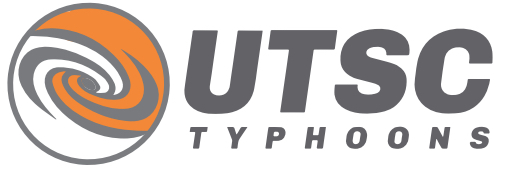 UNION TOWNSHIP SWIM CLUB SNOWFLAKE CLASSICJANUARY 17TH-19TH, 2020SANCTION:   This meet will be sanctioned by USA Swimming and Indiana swimming. Sanction # IN20129HOST:             Union Township Swim Club, PO BOX 94, Valparaiso, IN 436385LOCATION:   Wheeler High School, 587 W 300 N, Valparaiso, IN 46385FACILITY:	 Six lane, 25 yard pool with non-turbulent lane lines.  Starting end depth is 4’ and turning end is   12 feet deep. We will be using electronic timing with stopwatch back-up times.  Spectator seating is available on the bleachers.	NO SMOKING is allowed in the building and/or on the premises.	MEETFORMAT:	This is an open invitational timed finals meet.  There will be 1 Friday, 3 session Saturday and 2 session Sunday.   All teams are asked to provide 2 timers per session.ELIGIBILTY: Swimmers must be registered with USA Swimming.  Age as of January 17th, 2020 will determine age for the entire meet.RULES:	Current USA Swimming Rules, including the Minor Athlete Abuse Prevention Policy (“MAAPP”), will govern this meet.	USA Swimming Rules 202.5.2 – At a sanctioned competitive event, USA Swimming athlete members must be under the supervision of a USA Swimming member coach during warm-up, competition, and cool-down. “Any swimmer entered in the meet, unaccompanied by a USA Swimming member coach, must be certified by a USA  Swimming member coach as being proficient in performing a racing start or must start each race from within the water.  It is the responsibility of the swimmer or the swimmer’s legal guardian to ensure compliance with this requirement. “The Meet Director or Meet Referee shall assist the athlete in making arrangements for such supervision.  Coaches and Officials must be registered with USA Swimming in order to be on the pool deck in this capacity and must constantly display their coach or official credentials.  Access to the pool deck will be limited to coaches, swimmers, and working officials.  Use of audio or visual recording devices including cell phone, is not permitted in changing areas, restrooms, or locker rooms.  Changing into or out of swimsuits other than in locker rooms or other designated areas is prohibited. 202.4.9 J: Operation of a drone, or any other flying apparatus, is prohibited over the venue (pools, athlete/coach areas, spectator areas and open-ceiling locker rooms) any time athletes, coaches, officials and/or spectators are present.  Exceptions may be granted with prior written approval by the Program Operations Vice Chair.​CLERK OFCOURSE	There will be no clerk of course. Coaches are responsible to get their swimmers to the proper lanes for their events. ENTRY LIMIT:	Each swimmer is limited to 5 individual events and 1 relay events per day.   If a swimmer is entered in more than the limit of events, the entry will be made by number order of events starting with #1 until the limit is met.ENTRYFEES:  	$ 5.00 per individual event	$ 8.00 per relay          	Indiana Swimming Athlete Surcharge, per swimmer, $ 2.00	Please make checks payable to Union Township Swim Club.  Please note check-in is required.  SPECTATORADMISSION:	Friday: no charge	Saturday and Sunday: $5 per person, per day		Swimmers and Children 14 & under are freeREFUNDS:  	In any meet sanctioned by Indiana Swimming other than Championship Meets, the host team                        shall limit the number of swimmers in any one or more events to maintain a reasonable length of                          the meet. In the event that entries are limited, the host club must return the entry fees to the                         club(s) whose  swimmers are not allowed to compete in the specific event(s). Clubs cannot                         change this refund rule  in their meet informationENTRY DEADLINE:	Entries will be accepted starting immediately.  Entry deadline will be January 3rd, 2020.  Updates will be accepted throught January 15th. We will extend the deadline if the meet is not full.   Email entries are required.  Any entries with more than 2 swimmers not submitted as a Hy-Tek file will have a $25 surcharge added.ENTRY CHAIR:    	Please send all entries to:	Tom Dozois                         email:  tdozois@gmail.comMEETDIRECTOR:	Tom Dozois										(248) 756-3038		email:  tdozois@gmail.com			AWARDS:	Events will be swum and scored according to age.  Ribbons will be awarded for 1st thru 8th place. 	For relays, ribbons will be awarded 1st thru 3rd place.  Relays will only be scored toward team scores only.  		Individual High Point:  First place high point will be given for each age group, boys and girls.Age Groups: 8 & under, 9-10, 11-12, 13-14.Team Trophies: will not be givenCONCESSIONS:	A wide variety of concession items will be available.  No food or drink is allowed in the pool area.  Heat sheets will be available for $2.HOSPITALITYROOM:	The Union Township swim team is very grateful to all Officials who are able to help officiate our meet.  A hospitality room will be furnished for all working Officials and Coaches.FINALRESULTS: 	Each team shall receive a Hy-Tek file of meet results on disk or by email.  Individuals may purchase final results for $5.00.SIGN-IN:	Swimmers will be required to sign-in.BEHAVIOR:	The Union Township Swim Club is very grateful to the Wheeler School Corporation for the use of the pool and high school facilities.  Please help to keep the pool area clean and pick up your trash.  We reserve the right to expel for the remainder of the meet, with no refunds, any swimmer or other person attending this meet who is caught being excessively rowdy, destructive, or in any unauthorized areas.  Coaches and parents are expected to keep their swimmers under control at all times.  It is recommended that swimmers leave all valuables with an adult.  No responsibility for lost or stolen articles will be assumed by UTSC or Wheeler High School, except to provide a lost and found, which will be located in north east corner of pool.EFFECTIVE (OCTOBER 1, 2009) USA Swimming Swim Suit Rule (102.9.1 B)In swimming competitions, the competitor must wear only one swimsuit in one or two pieces except as provided in 205.10.1. All swimsuits shall be made from textile materials. For men, the swimsuit shall not extend above the navel nor below the knees, and for women, shall not cover the neck, extend past the shoulder, nor extend below the knee.EFFECTIVE MAY 1, 2010 USA Swimming requires that Pool Certification be included in meet entry letters.The competition course has not been certified in accordance with 104.2.2C(4).	ALL SWIMMERS AND PARENTS of the Union Township Swim ClubGREATLY APPRECIATE ALL TIMERS AND OFFICIALSFROM EACH TEAM WHO HELP MAKE OUR MEET RUN SMOOTHLYSMOKING IS NOT ALLOWED in any area of WHEELER HIGH SCHOOLFRIDAY PM Session- JANUARY 17TH, 2020	Warm-up 5:00 PM							Start 6:00 PM	     GIRLS				Events				       BOYS			   1			10 AND UNDER 200 FREE        	          2		   3			13 AND OVER 400 IM			 	4		   5			11-12 200 IM		           		6	             7			10 AND UNDER 200 IM			8		   9		          11 AND OVER 500 FREE			10SATURDAY AM SESSION – JANUARY 18TH, 2020		Warm-up 7 AM		EVENTS				Start 8 AM			Girls									Boys		   11		 	8 UNDER 100 IM RELAY			12		   13		          11-12 200 IM RELAY         			14		   15			8 AND UNDER 25 BREAST			16		   17			11-12 50 BREAST			        		18		   19			8 AND UNDER 50 BACK			20		   21			11-12 100 BACK					22		   23			8 AND UNDER 25 FREE	           	24		   25			11-12 50 FREE		 	 		26		   27			8 AND UNDER 50 FLY		     	      	28		   29			11-12 100 FLY			          		30		   31			8 AND UNDER 100 IM		           	3210 and under events will be scored as 8 and under and 9-10 13 and over events will be scored as 13-14 and 15 and overSaturday PM Session- JANUARY 18TH, 2020               Warm-up noon	         						Start 1:00 pm		GIRLS  		   EVENTS					BOYS   33			13 AND OVER 200 IM RELAY	34		   35			9-10 200 IM RELAY			36		   37			13 AND OVER 100 BREAST	 	38					   	   39			9-10 50 BREAST				40		   41			13 AND OVER 200 BACK		42  43			9-10 100 BACK		 		44		  45			13 AND OVER 100 FREE	  	46					  47			9-10 50 FREE			          48		  49			13 AND OVER 200 FLY			50		  51			9-10 100 FLY			          52SATURDAY EVENING SESSION – JANUARY 18TH, 2020		GIRLS		EVENTS					BOYS		  53			11 AND OVER 1650 FREE		5411 and over events will be scored as 11-12 and 13 and over13 and over events will be scored as 13-14 and 15 and overSUNDAY AM SESSION, JANUARY 19TH, 2020		GIRLS		EVENTS					BOYS		  55			8 AND UNDER 100 FREE RELAY   56		  57			11-12 200 FREE RELAY	          58		  59			8 AND UNDER 50 BREAST		60		  61			11-12 100 BREAST			62		  63			8 AND UNDER 25 BACK       		64				  65			11-12 50 BACK 	                               66 		  67			8 AND UNDER 50 FREE	           68	   			  69			11-12 100 FREE			  	 70		  71			8 AND UNDER 25 FLY		  	 72		  73			11-12 50 FLY			 	 74		  75			8 AND UNDER 100 FREE		 76		  77			11-12 200 FREE				 78SUNDAY PM SESSION, JANUARY 19TH, 2020		GIRLS		EVENTS					BOYS		79			13 AND OVER 200 FREE RELAY	80		81			9-10 200 FREE RELAY			82		83			13 AND OVER 200 BREAST		84		85			9-10 100 BREAST				86		87			13 AND OVER 100 BACK		88		89			9 – 10 50 BACK				90		91			13 AND OVER 200 FREE		92		93			9-10 100 FREE				94		95			13 AND OVER 100 FLY			96		97			9-10 50 FLY				98		99			13 AND OVER 50 FREE		100	13 and over events will be scored as 13-14 and 15 and overSUMMARY OF ENTRIESPlease supply the information requested below and mail with your entry form and check to Entry Chairperson.Make checks payable to UNION TOWNSHIP SWIM CLUBClub Name: _____________________		Code: _______________Number of swimmers entered:   Boys _______    Girls ______ = Total: ______Indiana Swimming Athlete Surcharge, $ 2.00 per swimmer:         Total: ______Number of Boy’s Entries: ___________ X   $5.00 each = $ _______Number of Girl’s Entries: ___________ X  $ 5.00 each = $ _______Total Number of Relay Entries: ______  X  $ 8.00 each =  $ ______			TOTAL AMOUNT ENCLOSED: $ _________________Club Official Submitting Entry			Coaches’ Names:Name: ________________________			__________________________Address: ______________________			__________________________City:       ______________________			__________________________State/Zip: _____________________			__________________________Phone:  _______________________			__________________________E-mail: _______________________			__________________________In consideration of your acceptance of this entry, I, intending to be legally bound, do hereby for myself, my heirs, executors, and administrators, waive and release any and all claims for damages we may have against USA Swimming, Inc., Indiana Swimming, Inc., Warrick County School Corp, Boonville Aquatic Dolphins, their representatives, successors and assignees for any and all injuries to us at said meet.Authorized Club Signature: _______________________________________________Your may have one designated spokesperson for your team to talk to the referee or Clerk of Course.  The coach would be the logical person.Please list the name of your spokesperson:   _____________________________Did you include:  _____ Entry sheet   ____ Completed form  ____ Summary of entries     RESULTS:           Please check how you would like to receive your results	__  Hard Copy         		__ Meet Manager Backup	__ Team Manager		__ All of the above          Email address to which above should be sent: ______________________________                                                                                                                                       